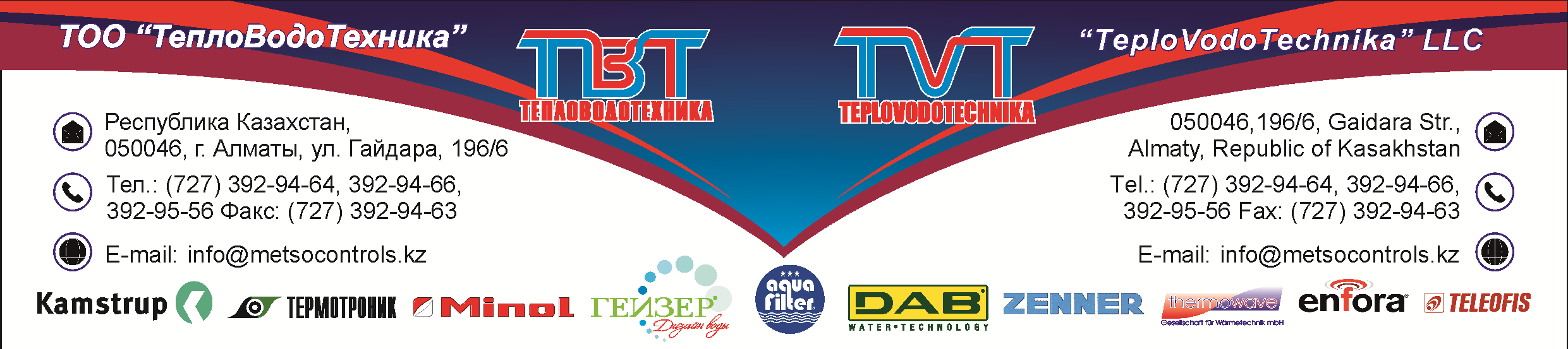 ОПРОСНЫЙ ЛИСТ ДЛЯ ПОДБОРАФИЛЬТРАЦИОННОГО ОБОРУДОВАНИЯПри заказе водоподготовительного оборудования для выбора наиболее эффективной системы очистки воды (для качественного составления технико-коммерческого предложения), заполняется опросный лист на основе показаний качества воды (исследование воды прилагается). Заказчик _____________________________________________Контактное лицо ______________________________________Контактный телефон ___________________________________Наименование местности, где проводился отбор пробы воды: ______________________________________________________________________________________________________________________________________________________________Описание объекта, на котором предполагается установить водоочистное оборудование:Наименование (квартира, дачный домик, коттедж, производство, столовая и т.д.) ____________________________________________________________________________Площадь объекта (для квартир, дачных домиков, коттеджей)____________________________________________________________________________________________________Количество этажей (для квартир, дачных домиков, коттеджей)______________________Размеры помещения, которое предполагается использовать для размещения водоочистного оборудования __________________________________________________Тип помещения под оборудование (котельная, пристройка, подвал, другое)_____________________________________________________________________Количество человек, постоянно проживающих на объекте: ___________________________Источник водопотребления (городской водопровод, колодец глубиной __________м, скважина глубиной _________м, открытый водоем)Описание насосного оборудования, с помощью которого осуществляется подача воды (в случае использования артезианской воды):Производительность насоса водозабора (м3/час) __________________________________Давление в системе водоснабжения номинальное/пиковое, атм: _____________________Пиковое водопотребление*, м3/час: _____________________________________________* Пиковое водопотребление рассчитывается, как суммарный поток из точек водоразбора, которые могут быть открыты одновременно. Равно сумме потоков с точек типа 1) и точек типа 2):1) полноценные точки (кран, раковина, душ) обладают пропускной способностью в 0,6 м3/час при давлении в системе, равном 2-3 атм. Указывается суммарная производительность таких точек. 2) точки водоразбора с пониженным водопотреблением (стиральная, посудомоечная машина, сливной бак унитаза) обладают пропускной способностью 0,3 м3/час. Указывается суммарная производительность точек, умноженная на коэффициент 0,4.Обычно для частных домов данное значение находится в пределах 1,2 – 2,0 м3/час.Количество точек водозабора ________________Для каких нужд будет осуществляться водоподготовка (хозяйственно - бытовое водоснабжение, для питья, горячее водоснабжение, отопление, производство продуктов питания, для бытовых и пищевых нужд в целом и т.д.) _____________________________________________________________________________Описание проблем, связанных с водой: (мутность – присутствие тонкодисперсных примесей; жесткость – накипь в электронагревательных приборах и налет на сантехнике; неприятный запах – затхлость, запах хлора, посторонний запах, запах тусклых яиц; посторонний привкус; механические примеси  - песок, гравий и мелкие взвеси; ржавчина и т.д.) __________________________________________________________________________________________________________________________________________________________________________Материал и диаметр подводящих водопроводных труб (сталь, поливинилхлорид, полипропилен, оцинкованное железо и т.д.) _____________________________________________________________________________________________________________________Рабочее и пиковое давление в подводящей магистрали: ___________________________Диаметр подводящей магистрали: _____________________________________________Наличие дна в яме водозабора (бетон, земля, гравий и т.д.) ________________________Емкость накопителя (м3):_____________ или сколько колец (размер)________________Наличие канализации в месте предполагаемой установки оборудования___________________________________________________________________________________________Тип канализации: накопитель, бактериальный септик, централизован, выгребная яма ___________________________________________________________________________Требуемые сервисные функции системы (с автоматическим управлением режимами работы: по таймеру или по расходу, с ручным управлением режимами работы)____________________________________________________________________________Особые требования (непрерывность работы, возможность технологических перерывов и т.д.)________________________________________________________________________Унитаз_________________шт. Раковина_______________шт.Биде___________________шт. Ванна__________________шт.Душевая кабина _________шт.Бойлер _________________м3Среднее водопотребление**, м3/сутки:_______________**при условии наличия счётчика водыБассейн количество________шт. размер ________________________, ________________________________м3Баня_______краны________душ_________ шт.Стиральная машина_____________________шт.Посудомоечная машина_________________ шт.